DSWD DROMIC Report #1 on the Fire Incident in Tabaan Norte, Tuba, Benguetas of 02 August 2019, 12NNSUMMARYOn 22 June 2019, a fire incident occurred in Sitio Jana, Tabaan Norte, Tuba, Benguet. The cause of fire is due to two children playing with fire within the vicinity of the house.Source: DSWD-FO CARStatus of Affected Families / Persons A total of 1 family or 4 persons were affected by the fire incident in Sitio Jana, Tabaan Norte, Tuba, Benguet (see Table 1).Table 1. Number of Affected Families / PersonsNote: Ongoing assessment and validationSource: DSWD-FO CARStatus of Displaced Families / Persons A total of 1 family or 4 persons are temporarily staying with their relatives and/or friends (see Table 2).Table 2. Number of Displaced Families / Persons Inside Evacuation CenterNote: Ongoing assessment and validationSource: DSWD-FO CARDamaged HousesThere is 1 totally damaged house (see table 3).Table 3. Number of Damaged HousesNote: Ongoing assessment and validationSource: DSWD-FO CARAssistance ProvidedA total of ₱8,957.75 worth of assistance was provided to the affected family; of which, ₱3,957.75 was provided by DSWD, and ₱5,000.00 was provided by the LGU (see table 4).Table 4. Cost of Assistance Provided to the Affected FamiliesNote: Ongoing assessment and validationSource: DSWD-FO CARSITUATIONAL REPORTDSWD-DRMBDSWD-FO CAR*****The Disaster Response Operations Monitoring and Information Center (DROMIC) of the DSWD-DRMB is closely coordinating with the concerned DSWD-FO CAR for any significant disaster response updates.Prepared by:	JOANNA CAMILLE R. JACINTO			MARC LEO L. BUTACReleasing OfficerPHOTO DOCUMENTATION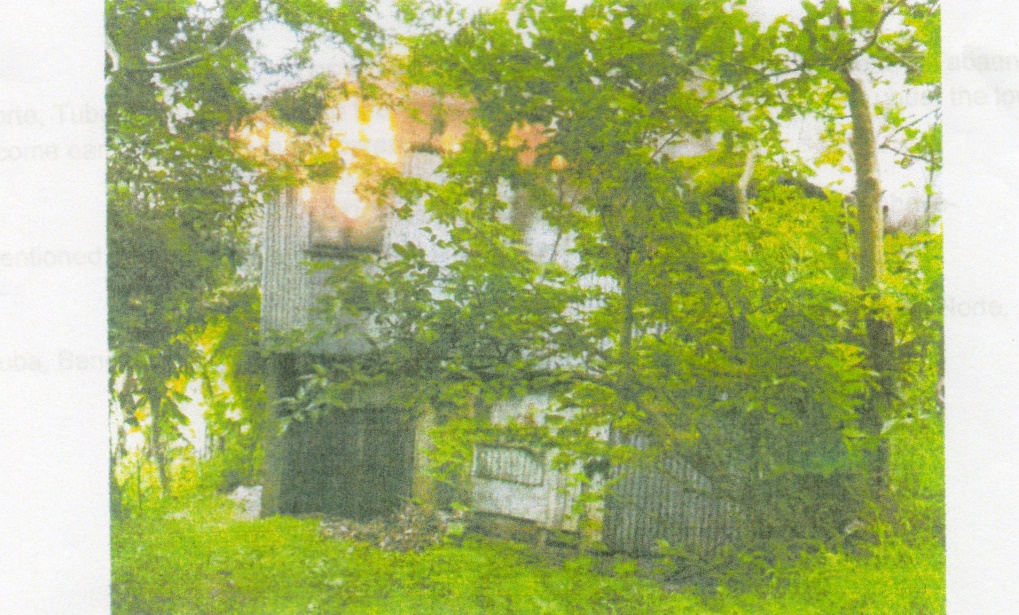 A picture of the house being razed by fire in the morning of 22 June 2019.REGION / PROVINCE / MUNICIPALITY  NUMBER OF AFFECTED  NUMBER OF AFFECTED  NUMBER OF AFFECTED REGION / PROVINCE / MUNICIPALITY  Barangays  Families  Persons GRAND TOTAL   1    1  4 REGION CAR   1    1  4 Benguet   1    1  4  Tuba  1   1 4 REGION / PROVINCE / MUNICIPALITY  OUTSIDE ECs  OUTSIDE ECs  OUTSIDE ECs  OUTSIDE ECs REGION / PROVINCE / MUNICIPALITY  Families  Families  Persons  Persons REGION / PROVINCE / MUNICIPALITY  CUM  NOW  CUM  NOW GRAND TOTAL   1    1  4  4 REGION CAR   1    1  4  4 Benguet   1    1  4  4  Tuba 1  1 4 4 REGION / PROVINCE / MUNICIPALITY NO. OF DAMAGED HOUSES NO. OF DAMAGED HOUSES NO. OF DAMAGED HOUSES REGION / PROVINCE / MUNICIPALITY  Total  Totally  Partially GRAND TOTAL 1 1  - REGION CAR 1 1  - Benguet 1 1  -  Tuba 1 1 - REGION / PROVINCE / MUNICIPALITY  TOTAL COST OF ASSISTANCE  TOTAL COST OF ASSISTANCE  TOTAL COST OF ASSISTANCE  TOTAL COST OF ASSISTANCE  TOTAL COST OF ASSISTANCE REGION / PROVINCE / MUNICIPALITY  DSWD  LGU  NGOs  OTHERS  GRAND TOTAL GRAND TOTAL3,957.75 5,000.00  - -  8,957.75 REGION CAR3,957.755,000.00 - -   8,957.75Benguet3,957.755,000.00 - - 8,957.75 Tuba3,957.755,000.00 - - 8,957.75DATESITUATIONS / ACTIONS UNDERTAKEN01 August 2019The Disaster Response Operations Monitoring and Information Center (DROMIC) of the DSWD-DRMB is closely coordinating with DSWD-FO CAR for significant reports on the status of affected family, assistance, and relief efforts.DATESITUATIONS / ACTIONS UNDERTAKEN01 August 2019DSWD-FO CAR distributed one (1) family kit and one (1) hygiene kit to the displaced family / persons.DSWD-FO CAR endorsed the affected family to National Housing Authority for housing assistance.DSWD-FO CAR through Tuba LGU referred the affected family to the Office of Provincial Social Worker for Shelter Assistance.DSWD-FO CAR is closely monitoring and coordinating with the MSWDO for further assistance needed. 